FDDI PATNABIHAR SKILL DEVELOPMENT MISSION – 2017-18Footwear cutting and closingTHREE MONTH PROGRAM It’s Objective, learning outcomes, Modules, assessments and material list CERTIFICATE PROGRAM IN CUTTING – CLOSING / LEATHER GOODS      Certificate Course in Footwear Cutting and ClosingCourse Id- FC&CCandidate Eligibility : 10th  PassedCourse Duration: Three Months CONTACT DETAILS OF THE BODY SUBMITTING THE QUALIFICATION FILE Name and address of submitting body:FDDI, AMHARA BIHTAMinistry of Commerce and IndustryName and contact details of individual dealing with the submissionName					: Mr. Sanjeev MishraPosition in the organization		: Campus InchargeTel number(s)				: 9910286739Website                                                           :www.fddiindia.comE-mail address			: sanjeevmishra@fddiindia.comList of documents submitted in support of the Qualifications FileCurriculum DocumentSUMMARYAIM The aim of the program is to build Design-Techno-Managers and Professionals in the field of Fashion Leather Accessory Design and Manufacturing Sector. The aim is to create multi-disciplinary professionals who will cater to growing need of the Industry and contribute in this constantly changing and continuously upgrading Fashion Leather Accessory Design and Production Sector. The graduates of this program will act like a catalyst to change the emerging face of the Leather Product Sector by adding value based design, technical inputs and production support to meet the challenges of the global players; thus contributing to the growth and up-liftment of the Indian Fashion Leather product Industry. 1.2 STRUCTUE The three-year program is focused to concept building in the area of Fashion Leather Accessory (Goods & Garments) Designing and Manufacturing Technology. Students are offered specialization in Designing, Production and Merchandising. 1.3 CONTENTS Design Foundation: This being the first introductory module of the entire curriculum, we emphasize in opening the horizons of the individuals and try to build the ethical and professional competency. This two semester rigorous training exposes the individuals to varied world of fundamental realities of design. The subjects broadly taught during the design foundation are: Illustration Techniques, Geometric constructions, Analytical & Technical Drawings, Elements of Design, Color& Composition, Product Form & Design, Ergonomics, Presentation Techniques, Material Science & Leather Technology, Principles of Management, Fundamentals of Marketing, Finance& Human Resource Management and Overview of Fashion. Technical Foundation: During this year students understand the fundamental and the latest technical developments which govern the growth of the Indian Fashion Leather Product Sector. The modules include: Product Knowledge and overview of Fashion Leather Accessory (Goods & Garments) Design, Leather Cutting, Leather Stitching, Pattern Making, Basic Construction Techniques, Various Leather Machines Operations, Use of Tools and Accessory in Leather Goods & Garment Manufacturing, Identification and Finishing of Leather Goods, Production and Operation Management, Costing, Quality Control, Production Planning and real life industrial projects. This phase of the training will add the grace and glamour to the well-groomed professionals and graduates of the Fashion Leather Accessory Design discipline. The learning amalgamation of the design concepts and knowhow of the technology will always keep them a league ahead in the professional arena. We emphasize on the realistic and market driven inputs which the key to a successful professional are. The modules are: Design Process & Methodology, Fashion Trends, Forecast and Analysis, Design Conceptualization and Range Building, Design Projects in Leather Goods, Garments & Accessory Collection Development, CAD, Leather Goods & Garment Design and Manufacturing Techniques, Leather Goods & Garment Pattern Development and Production Techniques, Classroom and Industrial Design Projects, Business Communication & Presentation Techniques, Product Documentation, Product Photography, Final Design Collection Development and Guided Industrial Internship.    MATERIAL REQUIRED :- A).RESOURCES / MATERIAL REQUIRED FOR GARMENTS B).RESOURCES / MATERIAL REQUIRED FOR LEATHER GOODS.FINAL PROJECT IN LEATHER GOODS.OBJECTIVE OF THE COURSE: - This module comprises of full shoe making techniques which includes designing, pattern cutting, closing, and drafting methods with hand lasting techniques. It also enables students to understand the fundamental concepts of footwear as a product, structure and basic parts of the foot, different sizing systems, various styles of shoe , lasts and its types, masking methods , to prepare mean form , patterns of different styles  . It attempts to introduce the fundamentals concepts of hand cutting and machine cutting, types of blades, understanding different types of dies used for the machine cutting and its storage. Under this course the student will understand to operate swing arm machine, splitting machine, stamping machine with its parts and functions. Further this course attempts to introduce the fundamental concepts of sewing machine control and adjustment process, top threading, bottom threading & bobbin binding and needle changing. The students will also be taught about the relationship between machine, needle and material. The students will know about the different types of threads, consumption of thread, different types of adhesives and different types of reinforcements used in upper, they will stitch a full upper themselves (for a selected design) . At the next level of the course the student will be introduce to the fundamental concepts of carrying out the preparation activities, Drafting methods , performing lasting operations, different methods and sequence of operations for hand lasting, quality check points for each operation. At the final stage the student shall be able to prepare a complete shoe by self designed patterns, transforming cut patterns of material (leather/synthetic) into a full upper, shaping it with the bottom profile with hand lasting methods by pasting sole.LEARNING OUTCOMES :- Explain the basic elements, features of designs and styles of footwear.Identify the last based upon the fashion, design and constructions.Mask the last according to work specificationDevelop the mean form for the selected last.Develop the upper standard, lining standard, insole, toe puff and counter stiffener standard.Develop the variations of the basic styles.Prepare a design (men/ladies) for further sample development.Brief Introduction to the cutting/clicking department.Brief over various types of blades.To cut mix pattern of synthetic exercise. To operate swing arm machine, splitting, stamping machine knowledge of parts & functions.To understand methods of dies storages and its types.Brief study of CG leather, quality areas, lines of tightness & stretchiness in hide/skin.Brief introduction to nesting, layouts of cow sides (D/O) on brown paper by tracking methods.Cut patterns of full upper, lining (selected design) for further sample development.Know about the safety points, good working habits, bench layout and adjustment of sewing machinesOperate the flat bed, post bed, cylinder arm machines and their parts & functionsKnow about the different types of needles used in different types of machines.Know about the different types of adhesives, needles.Stitch different types of Synthetic exercises with standards and quality check points.Stitch complete upper (selected design) for further sample development.Understand the concepts and fundamentals of hand lasting, its tools.Understand the different methods of lasting and method of producing footwear.Know about the hand lasting and the methods of attaching lining, insole, toe-puff and counter stiffener To make a complete shoe with hand lasting (selected design) for sample development.MODULE- THREE MONTHS (FOOTWEAR CUTTING AND CLOSING)ASSESSMENT / EXAMINATION Submitted to  :-  INDUSTRY DEPARTMENT, BIHAR GOVERNMENT Submitted By :-                                                                                        Footwear  Design & Development Institute  PatnaSubmitted to  :-  INDUSTRY DEPARTMENT, BIHAR GOVERNMENT Session – 2017-18Qualification Title Certificate in Footwear Cutting and ClosingQualification Code FC&CNature and purpose of the qualification           Nature3 months Certificate Course in Footwear Cutting and ClosingPurposeExplain the basic elements, features of designs and styles of footwear.To make a complete shoe with hand lasting (selected design) for sample development..Body/bodies which will award the qualificationFootwear Design and Development InstituteOccupation(s) to which the qualification gives accessFootwear technologyEntry requirements and / or recommendations10th  PASSEDMachineries, tools & equipments and consumable materialsMachineries, tools & equipments and consumable materialsMachineries, tools & equipments and consumable materialsMachineries, tools & equipments and consumable materialsMachineries, tools & equipments and consumable materialsIMachineries Machineries Machineries Machineries No. List  Specification PurposeQuantity Per trainee 1Stitching Machine  Medium duty For leather stitch 1 for 2 trainees2Stitching MachineLight dutyFor lining stitch 1 for 3 trainees3Ironing machine With Heat adjustable For reinforcement attaching and finishing 1 for 6 trainees4Cork Button attaching machine Manual For button attaching 1 for 12 traineesIITools and equipments Tools and equipments Tools and equipments Tools and equipments No. List Specification  Purpose Quantity Per trainee1Long tables Long and Inclined For pattern making and cutting1 for 1 trainee2Standard table Standard and straight For folding and assembling1 for 2 trainees3Cutting matt Plastic For cutting 1 for 1 trainee450 cm rulers Steel For pattern making1 for 1 trainee5Set squares900For pattern making 1 for 1 trainee6Hip curve Plastic For pattern making1 for 1 trainee7French curve  Plastic For pattern making1 for 1 trainee8Tracing wheel For pattern making1 for 1 trainee9Long rulers 1 mtr For pattern making1 for 1 trainee6Fixers 0.7For pattern making 1 for 1 trainee7Scissors 10”For pattern making, cutting and stitching 1 for 1 trainee8Cutter holder Small size For pattern making and cutting 1 for 1 trainee9Thread trimmer Small size For stitching 1 for 1 trainee10Glue can Plastic For gluing 1 for 1 trainee11Hammer Plastic For folding and assembling1 for 1 trainee12Puncher Rotary For punching  1 for 12 traineesIIIConsumable materials Consumable materials Consumable materials Consumable materials No. List Specification Unit Quantity per trainee 1A4 paper Ream 12Drawing paper Ream 13Cell carton 250 gmReam 104Scotch tape 25 mmRoll 15Pencil Pcs 16Lead No. 7Tube 17Leather Sheep garment (black and brawn)Sq.ft1608Lining material Nylon Mtr 69Non-wovenThin Mtr 610Marking chock Pcs 111Shoulder pad Ladies and men’s Pairs 412Zipper No. 5 Metallic Pcs 313Zipper No. 3 plastic Pcs 214Glue Temporary Kg ½ 15Cork button No. 36Pkt 1 for the class16Jacket Snap Golden/Silver  Pkt 1 for the class 17Needle As per stitching machine  Pkt 4 for the class18Thread Polyester (No. 40 and 60)Cone As per the number of stitching machine available CONSUMABLE  MATERIALCONSUMABLE  MATERIALCONSUMABLE  MATERIALCONSUMABLE  MATERIALCONSUMABLE  MATERIALSl.noItemSpecificationQuantity/personRemarks1Pattern paperCell carton1 rim2A-4 Size paperNormal1 rim3Cutter Olffa14Cutter bladeOlffa2 doz5pencileDOT16eraserWhite in colour17Sheep napa20 ft2Ladies bag8Pull up leatherDark brown 20 ft2Gent  bags9Cow softy/ different coulor/ 20 each  colorLadies bags10Died leatherBlack30 ft2Wallet and beltThread 40/32 cone 1=no 401=no 60Glue cm-431kgliningKaki5  meterPue-foam2 metervelodone2 meterneedle120/ 1101doz eachMACHINERIESMACHINERIESMACHINERIESMACHINERIESMACHINERIES1Flat bed machine/ stitiching/Heavy duty1machine /3persons2Cylinder arm sewing  machine  Heavy duty1/all 3Skiving machine Protex1/ all4Sewing machine Light duty1/2personTOOLS AND  EQUIPMENTSTOOLS AND  EQUIPMENTSTOOLS AND  EQUIPMENTSTOOLS AND  EQUIPMENTSTOOLS AND  EQUIPMENTS1Steel ruler50 cm12Divider13Cutting board 14Load15Steel ruler 100 cm1/ 3person6Sharpener17Cutting table /bench work operation1 / 2  person8Scissor 19Hammer 110Revolving punch 1 / 3 person11Awl 112Thread trimmer 1ACCESSORIESACCESSORIESACCESSORIESACCESSORIESACCESSORIES1Zipper (No 5 )plastic5 MTR2Zipper (No 3 plastic ) 4 PCS3O-Ring (2,2.5&3cm Color Golden, Silver )4 PC4D-Ring (2,2.5&3cm Color Golden, Silver )4 PC5Rectangular Ring/ adjustment buckle (2,2.5&3cm Color Golden, Silver)5 PCS6Buckle (2.5,3,3.5&4cm color Golden, Antique & Nickel different shape)3 PCS7Flat magnet button (small, medium & large color silver or golden)  5 SET 8Piping Cord 4 MTR9Oil can plastic 1 PER PERSON 10Snap ring 15mm as per the sample10 SETSProject 1GENTS BAG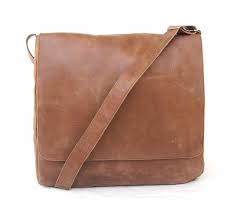 Project 2U SHAPE BAG 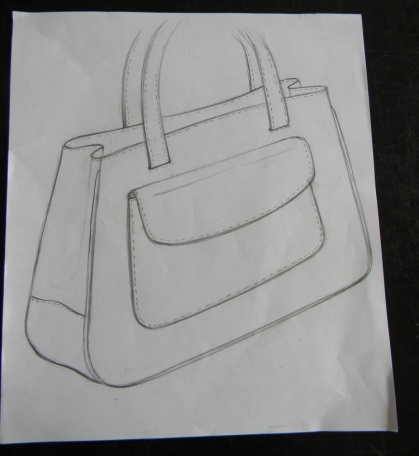 Project 3KELLY BAG 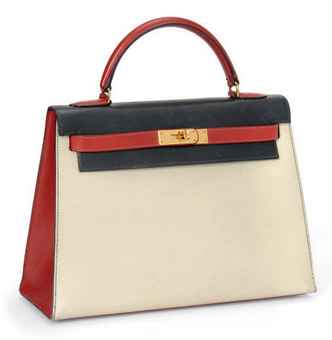 Project 4  T GUSSET BAG 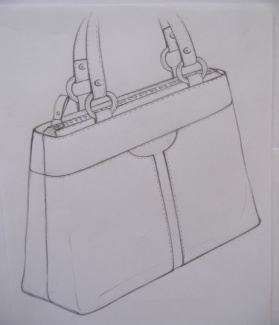 PROJECT 5OVAL BASE  BAG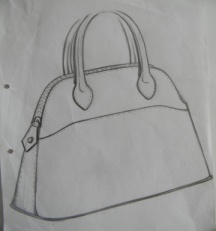 ProjectWALLET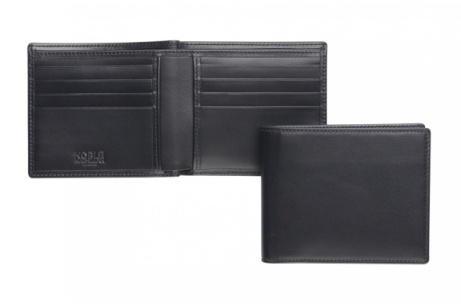 ProjectBELT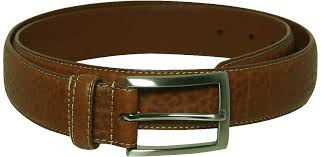 DURATION :- THREE MONTHSFOOTWEAR CUTTING AND CLOSINGDURATION :- THREE MONTHSFOOTWEAR CUTTING AND CLOSINGDURATION :- THREE MONTHSFOOTWEAR CUTTING AND CLOSINGDURATION :- THREE MONTHSFOOTWEAR CUTTING AND CLOSINGDURATION :- THREE MONTHSFOOTWEAR CUTTING AND CLOSINGDURATION :- THREE MONTHSFOOTWEAR CUTTING AND CLOSINGMODULE CODE & NAMES MODULE CODE & NAMES Code :- BSDM 2017-18Module :- BSDM (FOOTWEAR CUTTING AND CLOSING)Code :- BSDM 2017-18Module :- BSDM (FOOTWEAR CUTTING AND CLOSING)Code :- BSDM 2017-18Module :- BSDM (FOOTWEAR CUTTING AND CLOSING)Code :- BSDM 2017-18Module :- BSDM (FOOTWEAR CUTTING AND CLOSING)RATIONALE & OBJECTIVE OF THE MODULES RATIONALE & OBJECTIVE OF THE MODULES  This module enables trainers to understand the fundamental concepts of footwear as a product, going through each operations from last selection to pattern cutting, cutting of component of each part of upper and lining on the material (leather/synthetic etc), assembling of each cut component into a full upper with the help of sewing machines, assembling bottom components, drafting techniques to hand lasting process will help them to understand a full shoe making operations. This module enables trainers to understand the fundamental concepts of footwear as a product, going through each operations from last selection to pattern cutting, cutting of component of each part of upper and lining on the material (leather/synthetic etc), assembling of each cut component into a full upper with the help of sewing machines, assembling bottom components, drafting techniques to hand lasting process will help them to understand a full shoe making operations. This module enables trainers to understand the fundamental concepts of footwear as a product, going through each operations from last selection to pattern cutting, cutting of component of each part of upper and lining on the material (leather/synthetic etc), assembling of each cut component into a full upper with the help of sewing machines, assembling bottom components, drafting techniques to hand lasting process will help them to understand a full shoe making operations. This module enables trainers to understand the fundamental concepts of footwear as a product, going through each operations from last selection to pattern cutting, cutting of component of each part of upper and lining on the material (leather/synthetic etc), assembling of each cut component into a full upper with the help of sewing machines, assembling bottom components, drafting techniques to hand lasting process will help them to understand a full shoe making operations.MODULE COMPETENCEMODULE COMPETENCEAt the final stage the student shall be able to prepare a complete shoe by self designed patterns, transforming cut patterns of material (leather/synthetic) into a full upper, shaping it with the bottom profile with hand lasting methods by pasting sole.At the final stage the student shall be able to prepare a complete shoe by self designed patterns, transforming cut patterns of material (leather/synthetic) into a full upper, shaping it with the bottom profile with hand lasting methods by pasting sole.At the final stage the student shall be able to prepare a complete shoe by self designed patterns, transforming cut patterns of material (leather/synthetic) into a full upper, shaping it with the bottom profile with hand lasting methods by pasting sole.At the final stage the student shall be able to prepare a complete shoe by self designed patterns, transforming cut patterns of material (leather/synthetic) into a full upper, shaping it with the bottom profile with hand lasting methods by pasting sole.MODE OF DELIVERYMODE OF DELIVERYPractical and theoretical Practical and theoretical Practical and theoretical Practical and theoretical Sl.NELEMENTS/TOPICSELEMENTS/TOPICSELEMENTS/TOPICSDAYSDAYS1BASIC OF FOOTWEAR  TECHNOLOGYBASIC OF FOOTWEAR  TECHNOLOGYBASIC OF FOOTWEAR  TECHNOLOGY15 days15 days1.1 Styles /Types of footwear15 days15 days1.2 Types of lasts 15 days15 days1.3 Selection of last15 days15 days1.4 Material used in footwear 15 days15 days1.5 Process involved in making footwear 15 days15 days1.5 Flow chart of footwear making process15 days15 days1.6 Machines used in making footwear 15 days15 days2ADVANCE DESIGN TECHNIQUESADVANCE DESIGN TECHNIQUESADVANCE DESIGN TECHNIQUES15 days15 days2.1 Develop making2.2 Construction of mean form 2.3 Construction of upper / lining standard 2.4 Develop basic style2.5 Develop full shoe patterns with standard3ADVANCE CUTTING OPERATIVE TECHNIQUESADVANCE CUTTING OPERATIVE TECHNIQUESADVANCE CUTTING OPERATIVE TECHNIQUES15 days15 days3.1 Introduction to cutting technology 3.2 Cutting methods / Nesting / Interlocking 3.3 Mix pattern vinyl cutting exercise 3.4 Tools used in hand cutting – Introduction3.5 Hand cutting of upper and lining patterns3.6 Splitting of cut components 3.7 Stamping of all component 3.8 Quality check parameter4ADVANCE CLOSING OPERATIVE TECHNIQUESADVANCE CLOSING OPERATIVE TECHNIQUESADVANCE CLOSING OPERATIVE TECHNIQUES15 days15 days4.1 Prepare sequence of operation of designs 4.2 Assembling material for fitting 4.3 Develop marking patterns – marking 4.4 Stitching – practice over vinyl upper 4.5 Stitching – complete upper 4.6 Quality check points 1BASIC/INTERNAL ASSESSMENT ( Mid of the stage)P/TMARKSPrepare vinyl upper.P25Internal assessment test on shoe making process.T252FINAL PROJECT PRESENTATION( Final stage of completion of session)100Display & Submission - Designed standards with patterns.PDisplay & Submission - two men’s complete footwear samples.PDisplay & Submission - two ladies complete footwear samples.PDisplay & Submission any self designed footwear sample on given last.PPresentation through final product display with tech. Specification.PFinal test on complete shoe manufacturing techniques.T